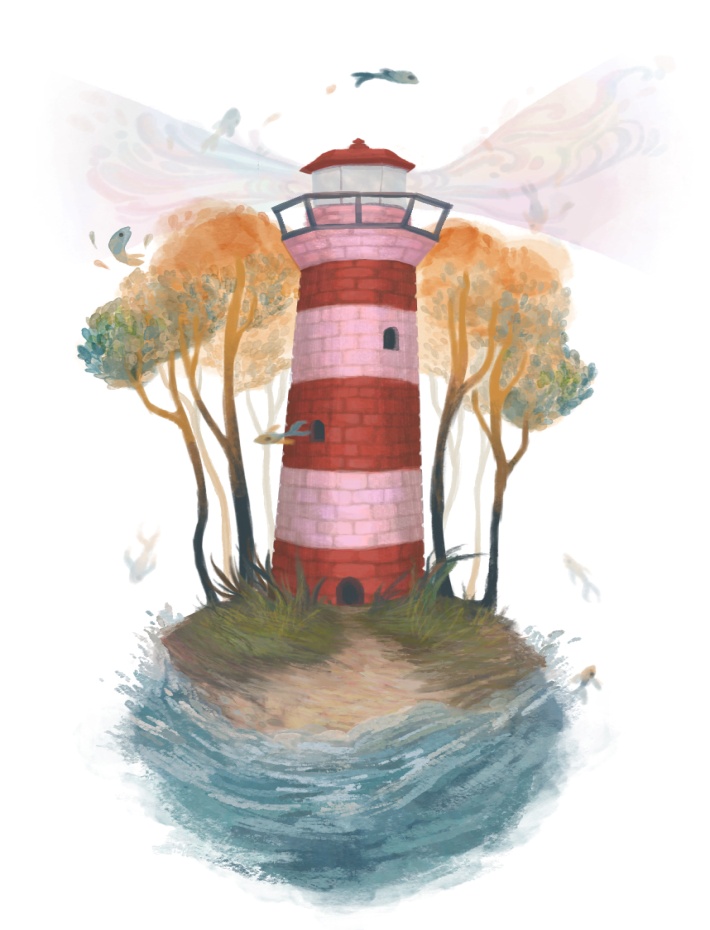 HAVERIGG PRIMARY SCHOOLATTENDANCE POLICYSeptember 2017What is considered good attendance?  Regular and punctual attendance is essential for effective learning, promoting positive relationships and developing good attitudes to education.  Good attendance is considered above 95% or approximately no more than one day of absence each half term.What is an acceptable absence?  An absence is classified as authorised when a child has been away from school for a legitimate reason.  Only the school can make an absence authorised.  An absence is classified as unauthorised when the school believes a child is away from school without good reason.  For example, if a parent takes a child out of school to go shopping during school hours.  School will not authorise an absence when no prior notice has been given to school, unless in very exceptional circumstances.Staff and parents will work together to ensure good attendance.